Priorities for the WeekWeekly Calendar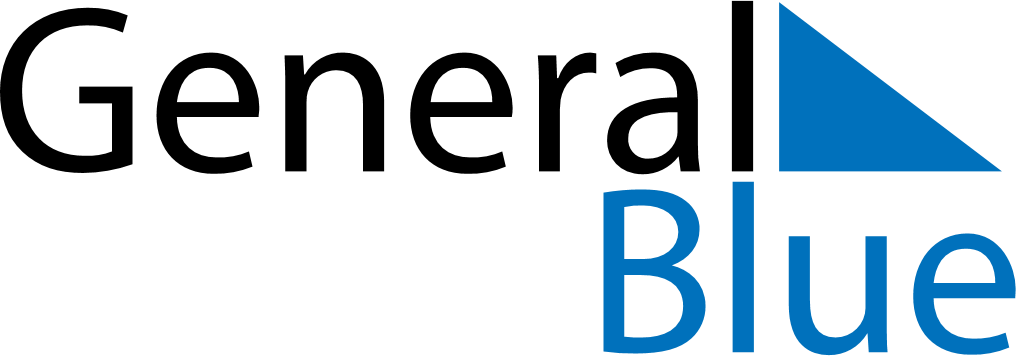 September 28, 2025 - October 4, 2025Weekly CalendarSeptember 28, 2025 - October 4, 2025Weekly CalendarSeptember 28, 2025 - October 4, 2025Weekly CalendarSeptember 28, 2025 - October 4, 2025Weekly CalendarSeptember 28, 2025 - October 4, 2025Weekly CalendarSeptember 28, 2025 - October 4, 2025Weekly CalendarSeptember 28, 2025 - October 4, 2025Weekly CalendarSeptember 28, 2025 - October 4, 2025SUNSep 28MONSep 29TUESep 30WEDOct 01THUOct 02FRIOct 03SATOct 046 AM7 AM8 AM9 AM10 AM11 AM12 PM1 PM2 PM3 PM4 PM5 PM6 PM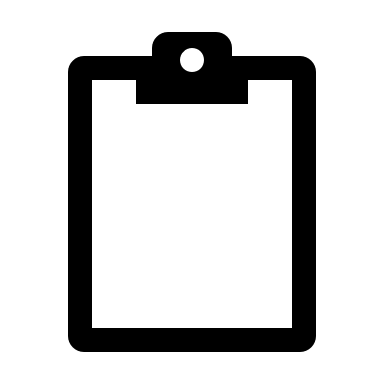 